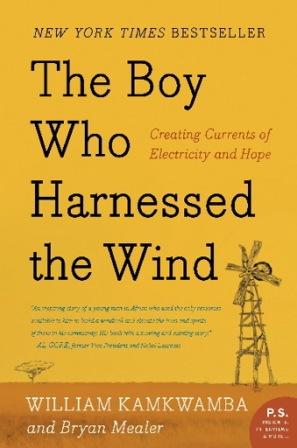 Reading Schedule The Boy Who Harnessed 
the WindChapters 1-4, pp. 1-78 
Due Tuesday, 9/25Chapters 5- 8, pp. 79-159 
Due Thursday, 10/11Chapters 9-12, pp. 160-222 
Due Tuesday, 10/23Chapters 13-end (including Epilogue), pp. 223-286
Due Tuesday, 11/6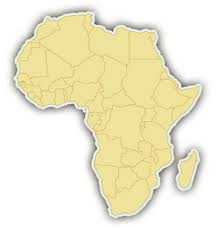 Reading Schedule The Boy Who Harnessed 
the WindChapters 1-4, pp. 1-78 
Due Tuesday, 9/25Chapters 5- 8, pp. 79-159 
Due Thursday, 10/11Chapters 9-12, pp. 160-222 
Due Tuesday, 10/23Chapters 13-end (including Epilogue), pp. 223-286
Due Tuesday, 11/6Reading Schedule The Boy Who Harnessed 
the WindChapters 1-4, pp. 1-78 
Due Tuesday, 9/25Chapters 5- 8, pp. 79-159 
Due Thursday, 10/11Chapters 9-12, pp. 160-222 
Due Tuesday, 10/23Chapters 13-end (including Epilogue), pp. 223-286
Due Tuesday, 11/6Reading Schedule The Boy Who Harnessed 
the WindChapters 1-4, pp. 1-78 
Due Tuesday, 9/25Chapters 5- 8, pp. 79-159 
Due Thursday, 10/11Chapters 9-12, pp. 160-222 
Due Tuesday, 10/23Chapters 13-end (including Epilogue), pp. 223-286
Due Tuesday, 11/6Dictionary of Malawi WordsAzungu - white man or foreignersBawo – a game, like mancalaBo – short for bon jour (hello)Chamba – marijuanaCharo – Chief, ruler of all the landDambos – grassy marshes in the valley; grow tobacco seedlings thereDowe – Green maize; ripe cornGaga – maize chaffGanyu – day workGule Wamkulu - secret gang of dancers said to be spirits of dead ancestorsJumbos – plastic garbage bagsKachaso - strong maize liquorKenyenya – fried foodKwacha notes – moneyMaize – white cornMangolomera – a form of magic that delivered super human strengthMisala – crazyMphala – home for unmarried boys; like a clubhouseNsima – dough-like porridge made from maizePhala – maize porridgeSin’anga – witch doctorWaganyu – People who sought day work; poorDictionary of Malawi WordsAzungu - white man or foreignersBawo – a game, like mancalaBo – short for bon jour (hello)Chamba – marijuanaCharo – Chief, ruler of all the landDambos – grassy marshes in the valley; grow tobacco seedlings thereDowe – Green maize; ripe cornGaga – maize chaffGanyu – day workGule Wamkulu - secret gang of dancers said to be spirits of dead ancestorsJumbos – plastic garbage bagsKachaso - strong maize liquorKenyenya – fried foodKwacha notes – moneyMaize – white cornMangolomera – a form of magic that delivered super human strengthMisala – crazyMphala – home for unmarried boys; like a clubhouseNsima – dough-like porridge made from maizePhala – maize porridgeSin’anga – witch doctorWaganyu – People who sought day work; poorDictionary of Malawi WordsAzungu - white man or foreignersBawo – a game, like mancalaBo – short for bon jour (hello)Chamba – marijuanaCharo – Chief, ruler of all the landDambos – grassy marshes in the valley; grow tobacco seedlings thereDowe – Green maize; ripe cornGaga – maize chaffGanyu – day workGule Wamkulu - secret gang of dancers said to be spirits of dead ancestorsJumbos – plastic garbage bagsKachaso - strong maize liquorKenyenya – fried foodKwacha notes – moneyMaize – white cornMangolomera – a form of magic that delivered super human strengthMisala – crazyMphala – home for unmarried boys; like a clubhouseNsima – dough-like porridge made from maizePhala – maize porridgeSin’anga – witch doctorWaganyu – People who sought day work; poorDictionary of Malawi WordsAzungu - white man or foreignersBawo – a game, like mancalaBo – short for bon jour (hello)Chamba – marijuanaCharo – Chief, ruler of all the landDambos – grassy marshes in the valley; grow tobacco seedlings thereDowe – Green maize; ripe cornGaga – maize chaffGanyu – day workGule Wamkulu - secret gang of dancers said to be spirits of dead ancestorsJumbos – plastic garbage bagsKachaso - strong maize liquorKenyenya – fried foodKwacha notes – moneyMaize – white cornMangolomera – a form of magic that delivered super human strengthMisala – crazyMphala – home for unmarried boys; like a clubhouseNsima – dough-like porridge made from maizePhala – maize porridgeSin’anga – witch doctorWaganyu – People who sought day work; poor